附件3网上报名流程1.登陆系统：http://125.211.202.219:92/ST/Home/ZPExamSignUpStep1请使用火狐浏览器或IE浏览器进行登陆2.登陆界面：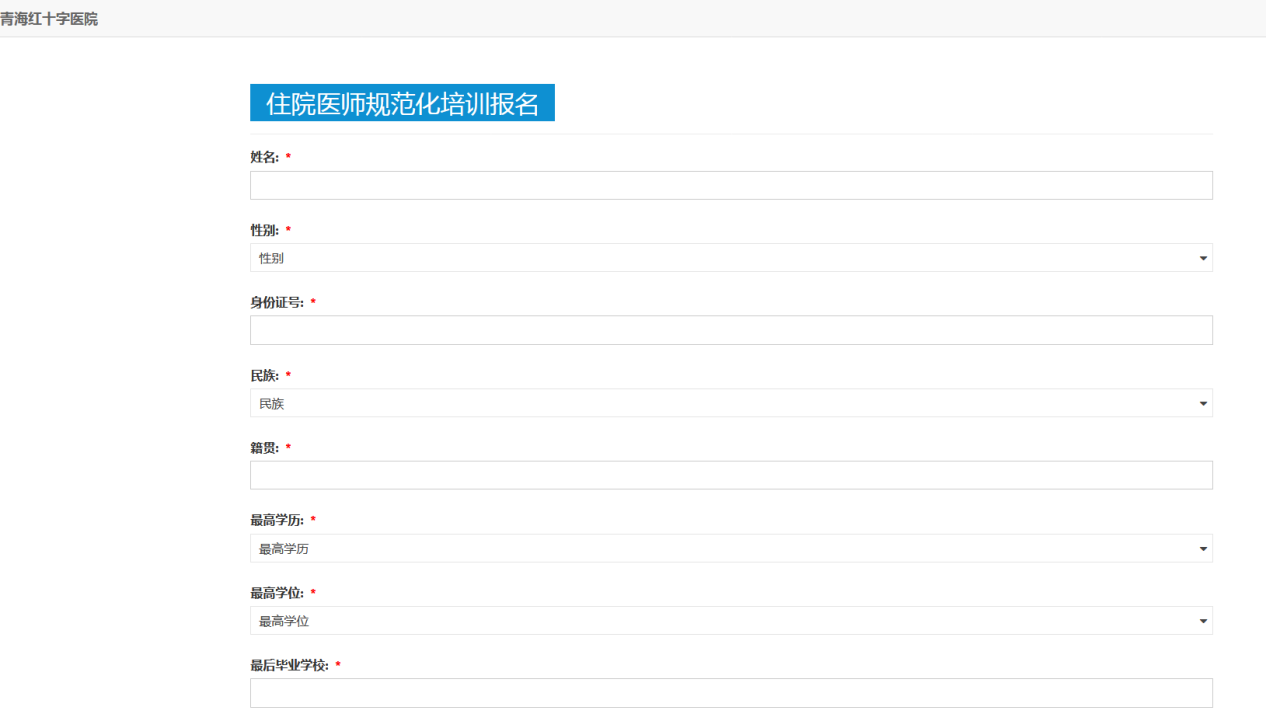 请根据要求，填写相关报名信息，并上传相关证书扫面件。最后点击提交即可。